Welcome, Taoyuan Municipal Happy Elementary SchoolManagement>International Education >Sister School Partnerships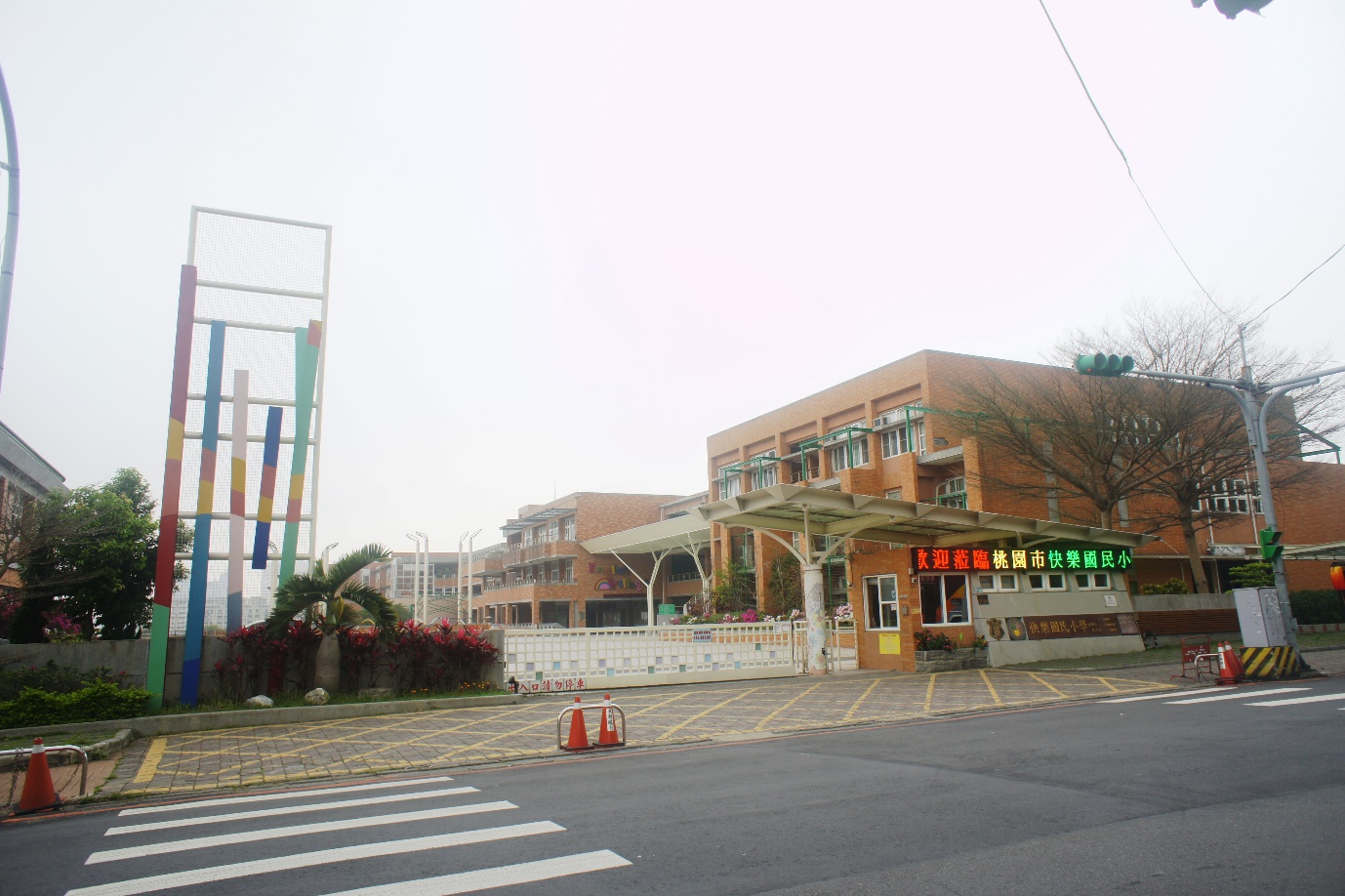  No.789 Dayou Rd. ,  Taoyuan Dist. ,  Taoyuan City 33052 ,  None ,  Taiwan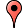 w:  The more you learn, the happier you get.|ph:  886   03   3580001Key Contacts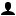 Mrs  Chien-Ching Chu
PrincipalE: head@mail.happy.tyc.edu.tw
P: 886   03   3580001Mrs Stephanie Tseng
Administrative Assistant, Office of International AffairsE:  t142@mail.happy.tyc.edu.tw
P: 886 03 3580001About my SchoolPrimary language used in school:Chinese (Taiwan)Foreign languages taught in school:EnglishSchool type:Secondary (Years 7-12) ,    GovernmentIs mixed or single-sex:MixedNumber of students:501-1000Specialisation:Foreign LanguagesSpecial needs support:Yes, some of our students have special needsCollaboration OptionsProject Preference:Sister School Partnership and Project CollaborationPartnership Country:AustraliaPartnership Outcome:Taoyuan Municipal Happy Elementary School is looking at developing a long-term working relationship with public primary schools, in Australia. We look forward to sharing with you some of our teaching and cultural experiences, from Taiwan.
We are eager to have an effective sister school partnership with you. Our objective is to prepare students as active citizens, with a global outlook. For this purpose,  we would like to come over and visit your school. We are also planning to send some of our students to Australia, for homestay with an Australian family.Preferred Partnership Activities:Class to class email; Curriculum projects; School blog; Social media; Student visits; Teacher exchange; Teacher visits; Video communicationType of collaboration:English; The humanities - geography; The humanities - history; Mathematics; LanguagesPreferred year level:Year 6 (11 years old)); Year 7 (12 years old)Preferred project length:Up to 4 weeksPreferred starting date:15 / 11 / 2,017Project Outcome:Preferred contact method:Email; Phone; Video-conferencingPreferred Project Activities:Class to class email; Curriculum projects; School blog; Social media; Student visits; Teacher exchange; Teacher visits; Video communicationProfile Active / InactiveActiveTerms and ConditionsSchools ConnectI have read and agreed to the Terms and Conditions